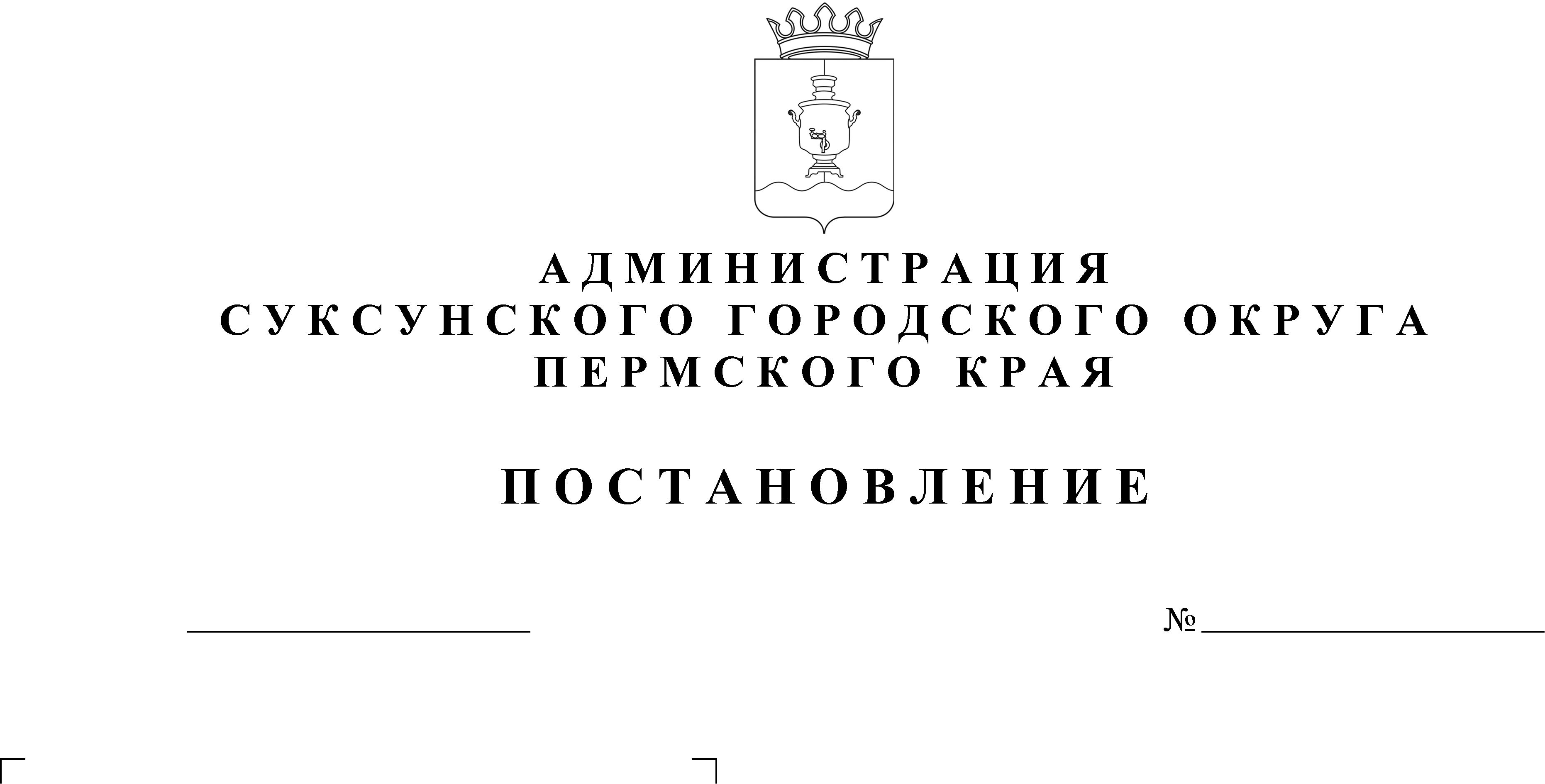 В соответствии со статьей 39 Градостроительного кодекса Российской Федерации, на основании письма Министерства по управлению имуществом и градостроительной деятельности Пермского края, заключения о результатах общественных обсуждений от ______ №____ПОСТАНОВЛЯЮ:1. Предоставить разрешение на условно разрешенный вид использования «Амбулаторно-поликлиническое обслуживание» на земельный участок с кадастровым номером 59:35:0700101:761, расположенного по адресу: Пермский край., Суксунский р-н., д. Поедуги, ул. Заречная. 2. Настоящее постановление вступает в силу с момента его опубликования в районной газете «Новая жизнь». 3. Контроль за исполнением настоящего постановления оставляю за собой.Глава городского округа – глава Администрации Суксунскогогородского округа							        П.Г. Третьяков